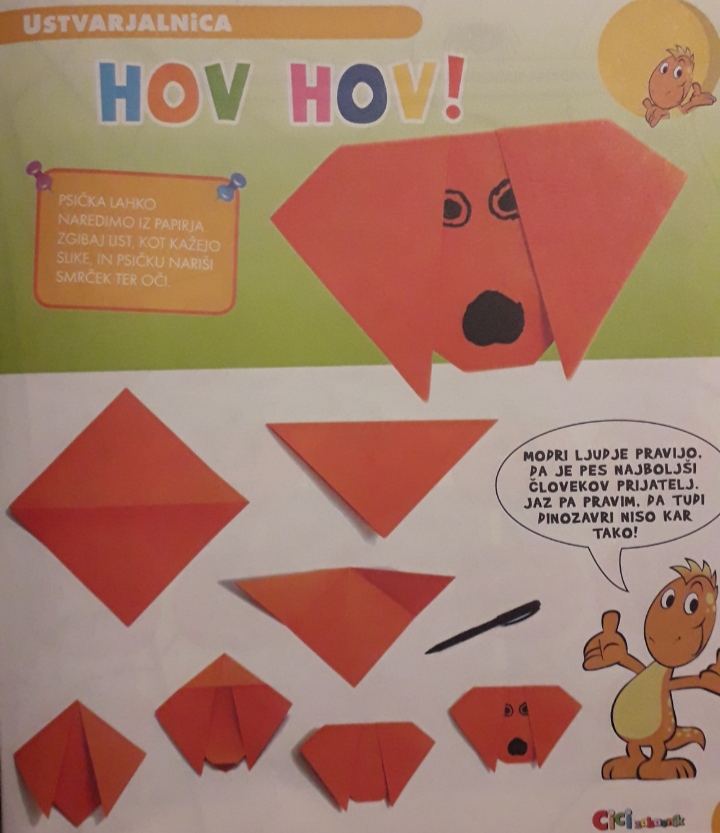 NAŠ KUŽA (Hajdi Korošec)Naš kuža je hodil k sosedi v vas,
ga psička vabila je vsak dan naglas.
Ob mraku, ko putke pospravil je spat,
je tačke si sčistil in šel vasovat.A zjutraj, ko delal se beli je dan,
se vračal naš kuža domov je zaspan.
Naš kuža je priden in rada ga imam,
čeprav poležava v senci ves dan.Nečesa pa se prav potihem bojim,
le kaj bo naš kuža in kaj bo še z njim,
če enkrat slučajno bo očka postal,
takrat bo odšel, a meni bo žal.